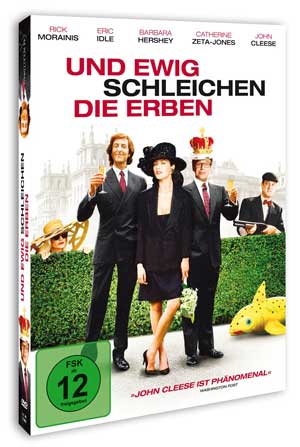 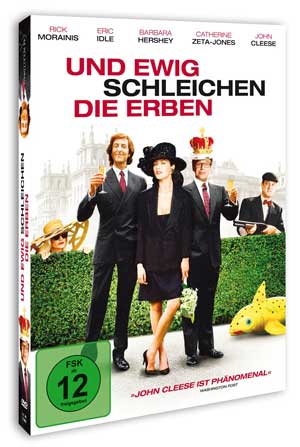 UND EWIG SCHLEICHEN DIE ERBENFILMinfo:Originaltitel:	Splitting HeirsDarsteller:	Rick Morainis, Eric Idle, Barbara Hershey,Catherine Zeta-Jones, John CleeseRegie 		Robert YoungDrehbuch:	Eric IdleAusführenderProduzent: 	Eric IdleProduzenten:	Simon Bosanquet, Redmond MorrisKamera:		Tony Pierce-Roberts, B.S.C.Musik:		Michael KamenKostüme:	Penny RoseSchnitt:		John Jympson, A.C.E.Genre:		KomödieLand / Jahr:	UK 1993DVDinfoSprache/Ton:	Deutsch DD 2.0, Englisch DD 2.0Untertitel:	DeutschBildformat:	1.78:1 (16:9) / PALLaufzeit:	84 Min. FSK:		ab 12Regioncode:	2Format:		DVD5Verpackung:	Amaray mit WendecoverVertrieb:	AL!VE AGLabel:		Winkler FilmVÖ:		11.10.2013Bestell-Nr:	6414221EAN-Code:	4042564142211INHALT»John Cleese ist phänomenal« (WASHINGTON POST)»Geniale Unterhaltung« (NEW YORK TIMES)Weil ihn seine steinreichen und degenerierten Hippie-Eltern im Restaurant vergaßen, wurde Tommy (Eric Idle), der 15. Duke of Bournemouth, als Baby vertauscht und wuchs in Armut in einer pakistanischen Einwandererfamilie auf. Eines Tages realisiert der inzwischen erwachsene, schüchterne Bankangestellte seine wahre Herkunft und das damit verbundene Millionenerbe. Mit Hilfe des undurchsichtigen Anwalts Shadgrind (John Cleese) will Tommy seine Rechte durchsetzen, doch dieser hat ziemlich seltsame Arbeitsmethoden…Eine fantastisch lustige Verwechslungs- und Erbschleicher-Komödie, exzellent besetzt mit den Ex-Monty Pythons Eric Idle und John Cleese sowie Barbara Hershey als nymphomane Herzogin und Catherine Zeta-Jones in ihrem Kinodebüt.Pressebetreuung:CINEMAIDSKidlerstraße 4 / 81371 München / Tel: +49 (0)89 4423 9811 / Fax: +49 (0)89 4423 9813Email: info@cinemaids.de / www.cinemaids.deWINKLER FILM: Alser Straße 26/3A, 1090 Wien, ÖsterreichTel: +43 1 4079 0261 / Fax: +43 1 4079 0268www.winklerfilm.de / Email: 